Text s úlohami XXNemusíte být nadšenými přírodovědci, a přesto se můžete při práci s texty o přírodě hodně naučit. Příroda tady figuruje jen v roli výchozího textu, úlohy ověřují jazykové a čtenářské dovednosti. K tomu, abyste našli v textu jazykové chyby, poznali, jestli informace v textu je, nebo není, našli požadované informace nebo vybrali nejlepší opravu nedostatků v textu, není třeba mít hlavu plnou znalostí o zvířatech, rostlinách, geologii...    Pracovní list pro žáky vyšších ročníků druhého stupně základních škol je součástí námětu Jak na přijímačky z češtiny, jehož cílem je pomoci žákům při přípravě na přijímací zkoušky ke studiu na středních školách._________________________________________________Výchozí text k úlohám 1-5Geologickým podkladem oblasti jsou často ruly, na nichž se nacházejí nejrůznější usazené horniny vzniklé z materiálů, které se v ploché pánvi ukládaly. Jsou to např. pískovce, slepence, jílovce, štěrky, písky. Oblast je známá také svými mocnými rašeliništi.Původní porost tvořily lužní lesy a další porosty, většinou svázané s vodou – vodní a pobřežní ekosystémy. Na vyvýšených sušších místech také porosty buku a borovice (bučiny a bory na písčitém podkladu). Dnes je v krajině zachována jen necelá polovina 
z původní plochy lesa.
(http://www.jablko.cz)1.	Která z následujících možností nejlépe vystihuje význam slova mocnými v závěru prvního odstavce?A)	velký vlivB)	silné vrstvyC)	nebezpečné jevyD)	surovina na vývoz2.	Který z následujících výrazů nejlépe charakterizuje podtrženou část výchozího textu?A)	výčetB)	výborC)	soupisD)	souhrn3.	Od kterého z následujících slov bylo odvozeno přídavné jméno lužní (začátek druhého odstavce)?A)	luhB)	louhC)	lužinaD)	Lužnice4. 	Která z následujících možností nejlépe vystihuje význam spojení svázané s vodou ve výchozím textu?A)	Produkují vodní kapky.B)	Odvádějí vodu z krajiny.C)	Ke svému životu potřebují vodu.D)	Nadzemní část mají nad vodní hladinou.5.	Utvořte slova označující porosty dubů a smrků stejným způsobem, jakým jsou podobná slova utvořena v závorce ve druhém odstavci: (Brož, F. – Brožová, P.: 222 úloh k jednotným přijímačkám, Třebíč, Akcent 2015, s. 24, upraveno)Co jsem se touto aktivitou naučil(a):………………………………………………………………………………………………………………………………………………………………………………………………………………………………………………………………………………………………………………………………………………………………………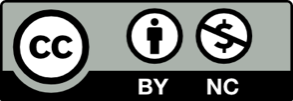 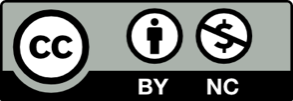 